Exploring Fractions and DecimalsExploring Fractions and DecimalsExploring Fractions and DecimalsExploring Fractions and DecimalsUses counting to determine improper fractions and mixed numbers 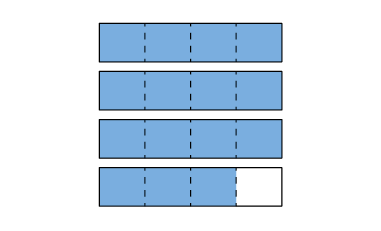  “I counted 15 one-fourths. 
Each four-fourths is one whole, so  = 3.”Models fractions using quantities, lengths, and areas 
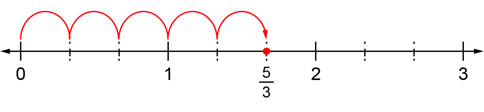 “I took jumps on a number line to show .”Expresses improper fractions as mixed numbers and vice versa  = 1“5 = 3 + 2
So,  =  + , which is the same as 
1 +  = 1.”Compares and orders fractions, including improper fractions and mixed numbers (e.g., using benchmarks), ,  = 1,  = 1,  = 1
“All the fractions are between 
1 and 2. I compared to benchmarks: 
1 is a little more than 1 and 
one-half. 1 is pretty close to 2. 
1 is very close to 1. 
So, from least to greatest: 
, 1, 1.”Observations/DocumentationObservations/DocumentationObservations/DocumentationObservations/Documentation.Exploring Fractions and Decimals (cont’d)Exploring Fractions and Decimals (cont’d)Exploring Fractions and Decimals (cont’d)Exploring Fractions and Decimals (cont’d)Represents decimal numbers to thousandths 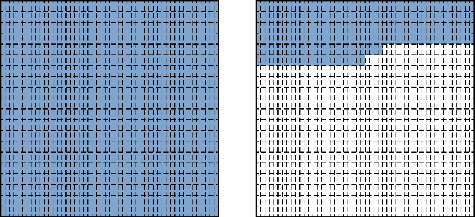 “I shaded the grids to show 1.254.”Identifies a decimal between two given decimals 2.834, ?, 2.84“Both decimals have 2 wholes.
I know 2.834 has 
834 thousandths and 2.84 has 
840 thousandths.836 is between 834 and 840.
So, 2.836 is between 2.834 and 2.84.”Rounds decimals to a specified place value (e.g., nearest hundredth)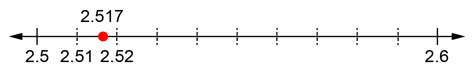 “2.517 is closer to 2.52 than to 2.51, so I round up to 2.52.”Flexibly compares and orders decimals 
2.7, 2.649, 2.76
“I ordered the decimals from least to greatest: 2.649, 2.7, 2.76.”Observations/DocumentationObservations/DocumentationObservations/DocumentationObservations/DocumentationExploring RatiosExploring RatiosExploring RatiosExploring RatiosUnderstands difference between part-part and part-whole relationships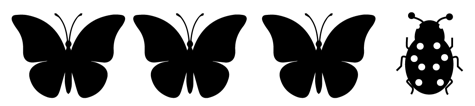 “Butterflies to ladybugs is a part-part relationship and butterflies to all insects is a part-whole relationship.”Expresses part-part and part-whole relationships with ratios“Butterflies to ladybugs: 3:1, 
a part-part ratio.Butterflies to all insects: 3:4, 
a part-whole ratio.”Expresses part-whole relationships in different ways (i.e., ratios, fractions, decimals, percents)“Butterflies to all insects: 
3:4, , 0.75, 75%”Flexibly interprets and expresses ratios to represent different situations4:5“A 4:5 ratio could represent a 
part-part situation, such as: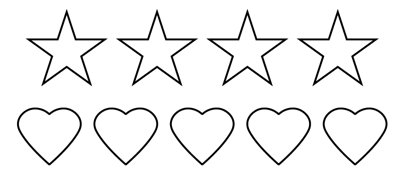 Or it could represent a part-whole situation, such as:”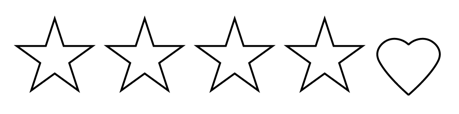 Observations/DocumentationObservations/DocumentationObservations/DocumentationObservations/Documentation.